LernJob: Wasser muss sauber sein  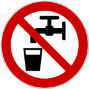 LernJob: Wasser muss sauber sein  Überblick über die Einzeldokumente des LernJobs Überblick über die Einzeldokumente des LernJobs 1. Hinweise für die Lehrkraft32201_hinweise _lernjob_wasser_muss_sauber_sein.docx2. LernJob-Maske leer32202_maske_leer_ lernjob_wasser_muss_sauber_sein.docx3. Hilfsmaterial 132203_hilfsmaterial-1 _lernjob_wasser_muss_sauber_sein.docx4. Hilfsmaterial 232204_hilfsmaterial-2 _ lernjob_wasser_muss_sauber_sein.docx5. Information 132205_info-1_lernjob_wasser_muss_sauber_sein.docx6. Information 232206_info-2_lernjob_wasser_muss_sauber_sein.docx7. Information 332207_info-3_lernjob_wasser_muss_sauber_sein.docx8. Vorschlag A mit Hinweisen32208_vorschlag-a _lernjob_wasser_muss_sauber_sein.docx9. Vorschlag B mit Lösungen32209_ vorschlag-b_lernjob_wasser_muss_sauber_sein.docx10. Vorschlag C mit Lösungen32210_ vorschlag-c_lernjob_wasser_muss_sauber_sein.docx11. Vorschlag D mit Lösungen32211_ vorschlag-d_lernjob_wasser_muss_sauber_sein.docx12. Vorschlag E mit Lösungen32212_ vorschlag-e_lernjob_wasser_muss_sauber_sein.docx13. Vorschlag F1 mit Lösungen32213_ vorschlag-f1_lernjob_wasser_muss_sauber_sein.docx14. Vorschlag F2 mit Lösungen32214_ vorschlag-f2_lernjob_wasser_muss_sauber_sein.docx15. Vorschlag G mit Lösungen32215_ vorschlag-g_lernjob_wasser_muss_sauber_sein.docx16. LernJob-Maske voll (Musterlösung)32216_maske_voll_ lernjob_wasser_muss_sauber_sein.docx17. Gefährdungsbeurteilungen32217_gbu_wasser_muss_sauber_sein.docx18. Bildquellen32218_bildquellen_wasser_muss_sauber_sein.docx19. Klassenarbeit (für beide LernJobs)32219_klassenarbeit_fuer_beide_lernjobs.docx20. LernJob-Maske, Alternative für Job 132220_alternative_job1_lernjob_wasser_muss_sauber_sein.docx